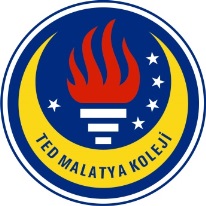 TED MALATYA KOLEJİ2016-2017 Eğitim & Öğretim Yılı Ocak-Şubat Ayları                            İngilizce Günlüğümüz			31.03.2017                                         Sayın Velimiz,5. Sınıf öğrencilerimiz 2016-2017 Eğitim ve Öğretim yılının Mart ayı içerisinde İngilizce derslerinde: 8.Ünite ‘’The Environment’’ kapsamında;Kelime olarak;Apart,away,litter,plant,separately,battery,can,glass bottle,litter bin,newspaper,plastic bag,solar power,pollution,harm,panel,electricity,in fact,turn off, brush, pollute, protect, rubbish, waste, weather forecast,climate,empty, useful, product, plant,recycle,throw awaykelimeleri öğrencilerin kendi yarattıkları cümleler içerisinde uygulanıp öğrenilmiştir.DilBilgisi olarak;  First Conditional ve Second Conditional yapıları öğrenilmiştir. Okuma Becerisi olarak;  Üniteye ilişkin okuma parçaları öğrenciler tarafından okundu.  Okuduğunu anlamaya yönelik  çalışma yapraklarıyla sınıf içi quizler yapıldı ve hemen değerlendirildi.Dinleme Becerisi olarak; Üniteye ilişkin dinleme aktiviteleri yapılmıştır.Video olarak; Üniteye ilişkin yeni yapı ve kelimelerin uygulandığı video izlenmiştir.  Yazma Becerisi olarak; Üniteye ilişkin workbooktaki yazma aktivitesi yaptırıldı.‘’Koşullu cümleler ile öğüt vermek’’ konusunda sınıf içi yazma aktivitesi yapıldı. Geçmiş konulara ilişkin okuma becerileriyle beraber yazma becerilerini de geliştirmek adına çalışma yapraklarıyla sınıf içinde quiz yapıldı ve hemen değerlendirildi.2. dönem 1. İngilizce Yazılı Sınav gerçekleştirildi.Ödevlendirme ve Proje;  Workbooktan 8. Üniteye ilişkin egzersizler verilmiştir. Sınıf içinde bireysel olarak tartışılarak cevaplar kontrol edilmiştir.Review 4 ödev dahilinde sınıf içinde cevap anahtarıyla beraber tartışılarak dönüt alınmıştır.Her hafta düzenli olarak en az bir İngilizce etkinlikte bulunma projesi kontrol edilmiştir: İngilizce film,şarkı,karikatür,haber takibi,reklam,İngilizce zihinsel gelişimi destekleyici oyunlar vb. Bu ödev doğrultusunda çocukların yazma,dinleme,okuma becerilerinin gelişimi hedef alınmaktadır. Projeler ders defterlerine iliştirilmek ve her ödevde olduğu gibi veli imzası kontrolünde değerlendirilmeye alınmaktadır. Öğrencinin aynı zamanda araştırma (Otantik materyaller doğrultusunda hayata dair gerçekçi bir çizgide İngilizce kelime, İngiliz ve dünya kültürlerine yönelik bilgi vs edinimi) tüm temel becerilerinin gelişimiyle beraber hedef alınmaktadır. Kendi seviyelerine ve ilgi alanlarına yönelik  İngilizce hikaye kitapları dağıtıldı ve kısa en az 5 cümlelik özetler istendi.Ev ödevi olarak okuduğunu anlamaya yönelik çalışma yaprakları dağıtıldı ve cevap anahtarı sınıf içinde tartışılarak verildi.Not: Her ödevin sonuna öğretmenin veli takibinden emin olması için velinin imzasının atılmış olması önem arz etmektedir.Konuşma Dersi; Öğrencilerimiz, İngilizce konuşma dersinde okudukları paragraflardaki verilen ifadelerden çıkarım yapma üzerine okuma parçalarından etkinlikler yaptılar. Ünite sonu değerlendirme çalışmaları yapıldı. Yeni öğrenilen kelimeler tabu oyunu ile pekiştirildi. Farklı durumlar farklı karakterlerin nasıl tepki vereceği yapılan grup çalışması ile tahtada drama olarak sergilendi. İngilizce Zümresi